Publicado en Madrid el 03/04/2020 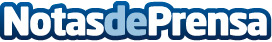 Aumenta la venta de helados y dulces durante el confinamiento, según Helado ShopDurante el confinamiento al que se ve sometido la población, en las cestas de la compra se aprecia un incremento del consumo de dulces y helados. Helado Shop, líderes del sector de la comercialización de materias primas y accesorios, desvela las claves de este fenómenoDatos de contacto:Helado Shophttps://www.heladoshop.es/972 982 947Nota de prensa publicada en: https://www.notasdeprensa.es/aumenta-la-venta-de-helados-y-dulces-durante Categorias: Nutrición Gastronomía E-Commerce Consumo Ocio para niños http://www.notasdeprensa.es